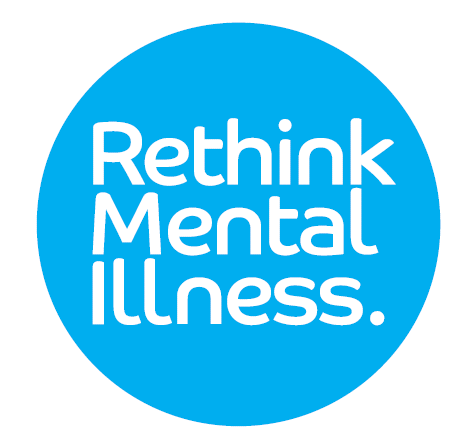 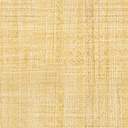 APPLICANT’S PREFERRED NAME AND CONTACT DETAILS: EMERGENCY CONTACT: GP NAME AND ADDRESS:ALTERNATIVE CONTACT: (friend / family / carer / or professional who will be involved in their support):            It is essential that we can communicate with clients to arrange meetings and discuss the support we can offer them. We understand that talking on the phone, texting, opening and/or reading letters may be something they find difficult. Is there another person we can contact if we are unable to get in contact with the client you are referring to us? Rethink Carer’s Service Rethink also has a Carer’s Service that offers support to families and friends (their carer/carers) and there are other carers’ services available in Bristol.  Please tick the box to enable us to pass on details of these carers’ services to the person(s) identified. All information passed on will be done in line with Rethink’s Confidentiality Policy and the General Data Protection Regulation 2018.Rethink Carer’s can only offer support to carers who are supporting someone with a mental health illness.DEPENDENT CHILDREN* A dependent child is any person aged 0 to 15 in a household (whether or not in a family) or a person aged 16 to 18 in full-time education and living in a family with his or her parent(s) or grandparent(s). REFERRER’S NAME AND CONTACT DETAILS:  REASON FOR REFERRAL Briefly, let us know about your client’s mental health.A formal or informal diagnosis helps as does any information about their day-to-day struggles, what they say is preventing them from moving forward in their recovery and what help they would like to receive from us.Please note this section is mandatoryWHAT SUPPORT DOES THE CLIENT NEED FROM RETHINK?Please tick the boxes which apply to the services they would like from Rethink. MISSED APPOINTMENT POLICYWith high demands on services, it is important we can be proactive when offering support. If an individual misses two appointments a letter will be sent asking them to get in touch within 14 days. If they fail to get in touch, then we will assume the individual is doing well and they no longer requires our support. COMMUNICATING WITH YOUR CLIENT:Note: We will try to communicate with your client by their preferred option whenever possible. However, to effectively organise appointments it would help to speak with them directly by phone. Once we have completed the referral assessment, we expect to work with your client face to face in the community. We do not work with clients in their own home.INTERPRETERS:Rethink is committed to providing equal access to our services which means we use interpreters when necessary. TRANSLATIONS:RISK INFORMATION:Please outline any known risks we will need to know about in the space below and attach any supporting information or risk assessments available. REFERRAL CHECKLIST:Please enclose any relevant, current and up-to-date information/documentation you have in support of this application, as we don’t have access to NHS records. Tick the boxes that apply.DECLARATION:Rethink understands that by signing this form you are declaring that all relevant information has been included in the above statements and all relevant and current documentation is included in support of this application.Information supplied in this document and associated documents will be treated in line with Rethink’s Confidentiality Policy and the General Data Protection Regulations 2018 and will remain in a safe and confidential place within the Service.Should we need to seek further clarification or additional information to support your referral we will contact the referrer.  Applicant’s Signature:Referrer’s Signature:Please email completed referral form to bristolservices@rethink.org PLEASE CONTINUE TO OUR EQUALITIES MONITORING FORM.EQUALITIES MONITORING FORM Rethink Mental Illness is committed to helping all Communities in Bristol including Black and Minority Communities that have had difficulties accessing our services previously. Please help us by completing this monitoring form so that we can measure how well we are meeting the needs of everyone living in Bristol. We can then reach out to those people or parts of our community that are not currently accessing our service. However, there is no obligation to complete the form or any of its parts - if there is any section your client prefers not to answer, please add an X to the box next to ‘Prefer not to answer’.All information provided will be held on an anonymous basis so that no personal information can identify anyone. Thank you for your help and for providing the information to help Rethink Mental Illness.TELL US ABOUT THEIR ETHNICITYChoose one section from A – E then add an X to the appropriate box to indicate their ethnic background.TELL US ABOUT THEIR SEXUAL ORIENTATION Please add an X to the box which best describes their sexual orientationTELL US ABOUT THEIR RELIGION, SPIRITUALITY OR OTHER BELIEFS.Please add an X to the box which best describes your religion or spirituality or tell us about their religion in “any other religion, spirituality or belief”.TELL US ABOUT THEIR DISABILITY.Please add an X next to their appropriate disability or disabilities.TELL US ABOUT THEIR VISION AND HEARINGPlease add an X next to their answer.TELL US WHICH GENDER BEST DESCRIBES THEM.Please add an X next to their answer.TELL US ABOUT ANY DEPENDENCY ISSUES.THANK YOU FOR COMPLETING THE EQUALITIES MONITORING FORMWHAT WILL WE DO WITH THIS INFORMATION?We use the information to measure how well we are meeting the needs of everyone living in Bristol and reach out to those people who are not currently accessing our service. The information will be kept in a database in accordance with the provision of the General Data Protection Regulations 2018 (which allows for sensitive personal data to be held where necessary to monitor our Equality and Diversity Policy). Access to information that identifies individuals will be strictly restricted.   MrMrsMrsMrsMissMissMsOther: Other: Pronouns:Pronouns:Pronouns:Pronouns:Pronouns:Pronouns:Pronouns:Pronouns:Pronouns:Pronouns:Pronouns:Pronouns:Pronouns:Pronouns:Pronouns:Pronouns:Pronouns:Pronouns:Pronouns:Pronouns:Pronouns:Pronouns:HeHimHisSheHerhersSheHerhersSheHerhersTheyThemTheirsTheyThemTheirsZeZirZirsZeZirZirsXeXemXirsXeXemXirsXeXemXirsSieHirHirsSurname:Surname:Surname:Surname:Surname:Surname:First Name(s): First Name(s): First Name(s): First Name(s): First Name(s): First Name(s): Preferred Name:Preferred Name:Preferred Name:Preferred Name:Preferred Name:Preferred Name:Preferred Name:Preferred Name:Preferred Name:Preferred Name:Preferred Name:Preferred Name:Date of Birth:Date of Birth:Date of Birth:Date of Birth:Date of Birth:DayDayDayMonthMonthMonthYearYearCurrent Address:Current Address:Current Address:Current Address:Current Address:Current Address:Current Address:Current Address:Current Address:Current Address:Current Address:Current Address:Current Address:Usual Address: (If different)Usual Address: (If different)Usual Address: (If different)Usual Address: (If different)Usual Address: (If different)Usual Address: (If different)Usual Address: (If different)Usual Address: (If different)Usual Address: (If different)Postcode:Postcode:Postcode:Postcode:Postcode:Postcode:Postcode:Postcode:Home Landline Number:Home Landline Number:Home Landline Number:Home Landline Number:Home Landline Number:Home Landline Number:Home Landline Number:Home Landline Number:Home Landline Number:Mobile Phone Number:Mobile Phone Number:Mobile Phone Number:Mobile Phone Number:Mobile Phone Number:Mobile Phone Number:Mobile Phone Number:Mobile Phone Number:Mobile Phone Number:E-mail Address:E-mail Address:E-mail Address:E-mail Address:E-mail Address:E-mail Address:E-mail Address:E-mail Address:E-mail Address:Name:Relationship to you: Relationship to you: Telephone number(s)Telephone number(s)Email Address:Email Address:Name:Surgery Address:Surgery Address:Name:Relationship to you:Relationship to you:Telephone Number(s):Telephone Number(s):Telephone Number(s):Address:Address:Email Address:Email Address:Do they want their friend / family / carer or profession to be involved in their support?YesNoIf yes, how would they like that involvement to happen? This might include, for example being at initial assessment, or being copied into any letters.If yes, how would they like that involvement to happen? This might include, for example being at initial assessment, or being copied into any letters.If yes, how would they like that involvement to happen? This might include, for example being at initial assessment, or being copied into any letters.If yes, how would they like that involvement to happen? This might include, for example being at initial assessment, or being copied into any letters.If yes, how would they like that involvement to happen? This might include, for example being at initial assessment, or being copied into any letters.Yes, please pass on details of carer’s services to their carer(s)Their carer would like support from Rethink CarersYesNoDo they have any dependent* children?YesNoName:Organisation:Organisation:Position:Position:Relationship to you:Relationship to you:Relationship to you:Telephone Number(s):Telephone Number(s):Telephone Number(s):Address:Address:Email Address:Email Address:Email Address:Techniques to help with anxiety related situations. i.e. talking about anxiety provoking triggers & teaching breathing & distraction techniques, some mindfulness tools & coping skills.                                    Signpost to Rethink groups. Please include your client’s email address (above) to help our group co-ordinator keep your client up-to-date of groups and taster sessionsGraded exposure work to anxiety provoking triggers to help build independence & confidence getting out and aboutSupport to find social and leisure optionsLooking at educational, voluntary and paid work optionsFind a support groupPlease indicate which way(s) your client/patient will prefer to be contacted by Rethink Mental IllnessPlease indicate which way(s) your client/patient will prefer to be contacted by Rethink Mental IllnessPlease indicate which way(s) your client/patient will prefer to be contacted by Rethink Mental IllnessPlease indicate which way(s) your client/patient will prefer to be contacted by Rethink Mental IllnessPlease indicate which way(s) your client/patient will prefer to be contacted by Rethink Mental IllnessPlease indicate which way(s) your client/patient will prefer to be contacted by Rethink Mental IllnessPhoneLetterEmailDo they need an interpreter to use our services? Do they need an interpreter to use our services? YesNoIf yes, please tell us their preferred language(s)Depending on availability of interpreters, would you have a gender preference for any face-to-face appointments?  If so, please specify.Would they like this form, our service literature or other written correspondence throughout their time with us translated into a different language? Would they like this form, our service literature or other written correspondence throughout their time with us translated into a different language? YesNoIf yes, please tell us their preferred language(s)Is the client:Please say more about this:At risk to themselves?A risk to others?At risk of harm from others?Risk AssessmentCrisis Plan where applicableCPA Care PlanSigned:Date:Print Name:Signed:Date:Print Name:A) Asian or Asian BritishA) Asian or Asian BritishB) Black or Black BritishB) Black or Black BritishB) Black or Black BritishC) Other Ethnic GroupsC) Other Ethnic GroupsD) Mixed / Multiple Ethnic GroupsD) Mixed / Multiple Ethnic GroupsE) WhiteE) WhiteBangladeshiAfricanAfricanArabWhite andAsian             BritishChineseCaribbean  Caribbean  Iranian   White and Black AfricanEastern European      IndianSomali  Somali  Iraqi   White and Black Caribbean     GypsyPakistani  NubianNubianKurdishAny other mixed / multiple background. Please state:Any other mixed / multiple background. Please state:Irish  Any other Asian background. Please state:Any other Asian background. Please state:Any other Black background.Please state:Any other Black background.Please state:Any other Black background.Please state:Turkish    Any other mixed / multiple background. Please state:Any other mixed / multiple background. Please state:Irish or Scottish Traveller        Any other Asian background. Please state:Any other Asian background. Please state:Any other Black background.Please state:Any other Black background.Please state:Any other Black background.Please state:Any other ethnic background.Please state:Any other ethnic background.Please state:Any other mixed / multiple background. Please state:Any other mixed / multiple background. Please state:Roma     Any other Asian background. Please state:Any other Asian background. Please state:Any other Black background.Please state:Any other Black background.Please state:Any other Black background.Please state:Any other ethnic background.Please state:Any other ethnic background.Please state:Any other mixed / multiple background. Please state:Any other mixed / multiple background. Please state:Any other White background Please state:Any other White background Please state:Prefer not to answer: Prefer not to answer: Prefer not to answer: BisexualHeterosexual / StraightGayUnsure / QuestioningLesbianOther, please define:PansexualPrefer not to answerBuddhistSikhJewishChristianNo ReligionHinduAny other religion, spirituality, or belief: Please define below:Any other religion, spirituality, or belief: Please define below:Any other religion, spirituality, or belief: Please define below:Any other religion, spirituality, or belief: Please define below:Any other religion, spirituality, or belief: Please define below:MuslimPrefer not to answer:Prefer not to answer:Mental DisabilityPhysical DisabilitySensory DisabilityLearning DisabilityDo they have a visual impairment which can’t be corrected by glasses?YESNOAre they able to read?YESNODo they need help to understand information which is given to them in printed format or explained to them verbally?YESNODo they have any problems with their hearing?YESNOMaleFemaleFemaleIntersexPlease state your preference: Please state your preference: Please state your preference: Prefer not to answer:Prefer not to answer:Prefer not to answer:Do they have a dependency on alcohol, drugs or another substance as well as mental health support needs?Do they have a dependency on alcohol, drugs or another substance as well as mental health support needs?YesNoPrefer not to answer: